      Благодатков Николай Иванович родился 7 февраля 1925 года в крестьянской семье в д. Литвиново Починковского района Смоленской области.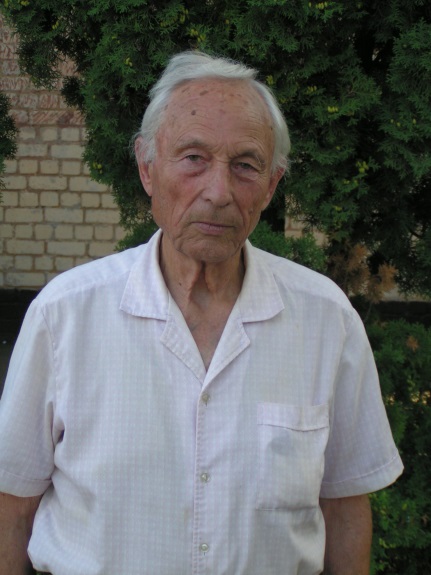       Трудовую деятельность   Благодатков Н.И. начал в 1941 году рабочим оборонного предприятия «Сухомед» в г. Ленинград,  где выполнял военные  заказы  по защите города от немецко- фашистских захватчиков. Имел  статус «Житель блокадного Ленинграда». В августе 1942  эвакуирован  в Кемеровскую область г. Сталинск. В мае 1943 года призван  в Советскую армию  и зачислен курсантом Виленского военного училища. В июле 1944 года в звании  младшего лейтенанта  направлен на фронт. В боевых действиях  участвовал в составе 306 Краснознаменной дивизии 1-ой ударной армии Прибалтийского фронта в должности командира взвода по ликвидации Курляндской группировки войск противника.            После окончания войны  оставлен в кадрах Вооруженных Сил.Службу проходил  в Туркестанском военном округе с 1945 по 1955 год в войсковых частях на командной  комсомольской  и партийно- политической работе.После увольнения, по сокращению армии в конце 1955 года прибыл с семьей на постоянное место жительства в п. Верховье Орловской области. С января 1956 года по август 1985 года  работал на ответственных участках в Верховском районе: инструктором, заведующим отделом, секретарем райкома партии, заместителем председателя,  председателем райисполкома, председателем районного Совета профсоюзов и  райкома  профсоюза работников сельского хозяйства. Зарекомендовал себя добросовестным, авторитетным работником. В решении многих жизненно- важных вопросов проявлял инициативу и настойчивость. При его непосредственном участии  начались работы  по строительству районной больницы, участка электросетей, Дома культуры, разводящей сети водообеспечения, строительства жилых объектов.С уходом на пенсию продолжал активно участвовать в общественной работе. В феврале 1987 года на учредительной конференции избран первым  заместителем председателя районного Совета ветеранов войны, труда, Вооруженных сил и правоохранительных органов.  В феврале 1996 года избран председателем районной организации общества инвалидов. Центральным правлением ВОИ удостоен звания «Почетный инвалид Всероссийского общества инвалидов».  Многие годы жители района  оказывали ему  доверие в избрании депутатом районного Совета народных депутатов. Николаю Ивановичу были присущи скромность, внимание к людям, добросовестность и трудолюбие.За заслуги перед Отечеством  Николай Иванович удостоен высоких государственных наград- Орденом Красной Звезды, Отечественной войны 1- ой степени, медалями «За Победу над Германией», «За оборону Ленинграда», «За добросовестный труд», «За трудовое отличие», многими Почетными грамотами.В 2007 году  Николаю Ивановичу  присвоено звание «Почетный гражданин Верховского района». Умер Благодатков  Николай Иванович 10 августа 2013 года. Похоронен на кладбище в с. Среднее Галичинского сельского поселения Верховского района Орловской области.